Рейтинг продаж* за сентябрь 2014 года моделей новых LCV ( ТОР 40)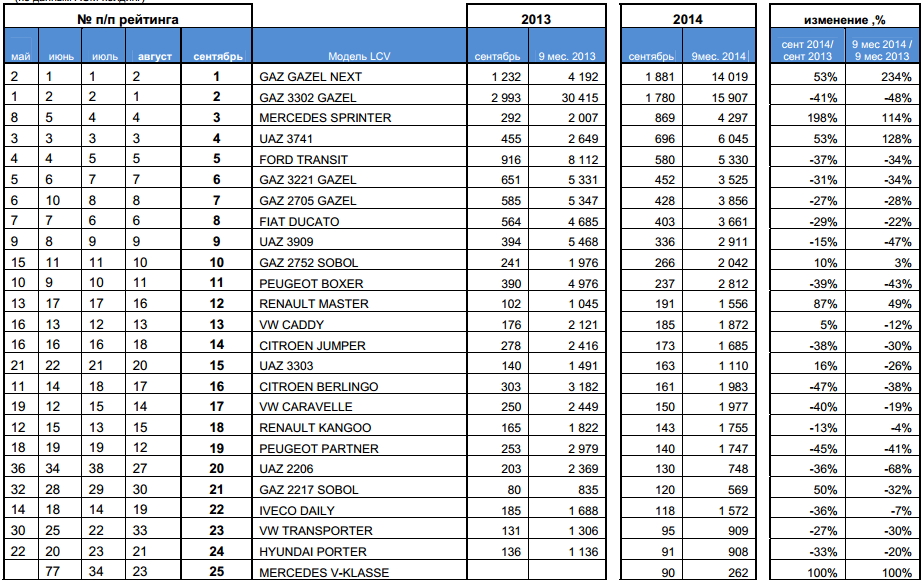 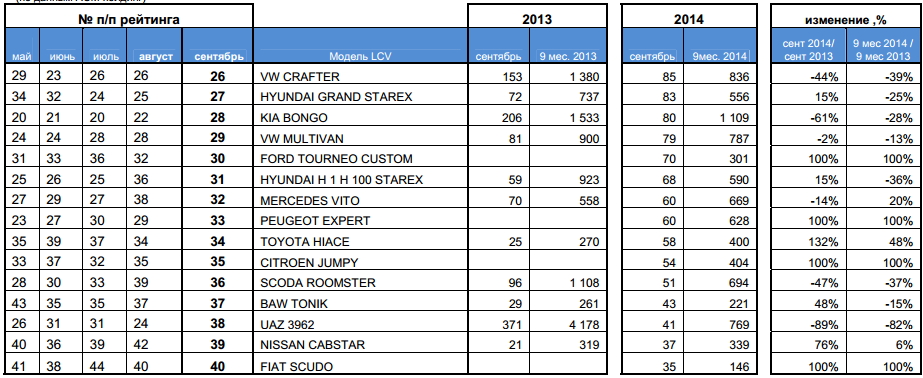 